PricingPlease do not send any payment until you have received confirmation of your time/s. Instructions for where and how to pay will be provided then.SessionsINSTRUCTIONS:1. Please select the box to the left hand side of the day which you would like an Unofficial Practise. 2. Please scan and send your form directly to Melissa at melissacummings2019@gmail.comNOTES:1. Each session can hold between 10 – 15 skaters depending on grade and requirements. 2. We expect the sessions to fill quickly, so please make sure you send your form in as soon as possible.3. Please indicate by writing a comment on the form if you would like a longer session (e.g 1 hour), and we will do our best to accommodate these requests.4. You will very likely only get one session and it may not be your first choice. Priority allocation for a given day will go to the skaters whose competition is soonest or who are only eligible for a given day, and thereafter in order of request submission.FORMS ARE DUE NO LATER THAN 5PM FRIDAY 27TH SEPTEMBER.No late submissions will be accepted.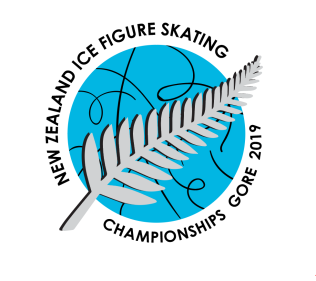 2019 NZ Nationals Unofficial PracticeExpression of Interest2019 NZ Nationals Unofficial PracticeExpression of Interest2019 NZ Nationals Unofficial PracticeExpression of InterestName of Skater/Team:Discipline & Grade:Email:Per 30min session $18Per 20 min Session (Sync Teams)$100 per teamWednesday 3rd October Wednesday 3rd October 2.00pm – 6.00pm6 sessions @ 30 minutes eachOpen to: All SkatersOpen to: All SkatersOpen to: All SkatersOpen to: All SkatersThursday 4th OctoberThursday 4th October12.55pm- 1.55pm2 sessions @ 30 minutes each Open to: Intermediate, Intermediate Novice & Senior.Open to: Intermediate, Intermediate Novice & Senior.Open to: Intermediate, Intermediate Novice & Senior.Open to: Intermediate, Intermediate Novice & Senior.Friday 5th OctoberFriday 5th October1.20pm – 3.20pm6 sessions @ 20 minutes eachOpen to:  Sync Teams ONLYOpen to:  Sync Teams ONLYOpen to:  Sync Teams ONLYOpen to:  Sync Teams ONLYSaturday 6th October2.55pm – 4.55pm2.55pm – 4.55pm4 sessions @ 30 minutes eachOpen to: Adults OnlyOpen to: Adults OnlyOpen to: Adults OnlyOpen to: Adults Only